Лектор ( викладач(і))УКРАЇНСЬКИЙ ДЕРЖАВНИЙ УНІВЕРСИТЕТ НАУКИ І ТЕХНОЛОГІЙУКРАЇНСЬКИЙ ДЕРЖАВНИЙ УНІВЕРСИТЕТ НАУКИ І ТЕХНОЛОГІЙ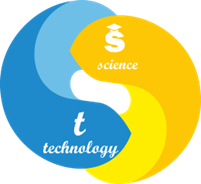 СИЛАБУС «СТАНДАРТИЗАЦІЯ ПРОДУКЦІЇ ТА ПОСЛУГ»Статус дисципліниОбов’язкова навчальна дисциплінаКод та назва дисципліниОК 21 Стандартизація продукції та послугКод та назва спеціальності та спеціалізації (за наявності)175 – Інформаційно-вимірювальні технологіїНазва освітньої програмиЯкість, метрологія та експертизаОсвітній ступіньПерший (бакалаврський)Обсяг дисципліни(кредитів ЄКТС)7 (включаючи курсову роботу в 9 се естрі)Терміни вивченнядисципліни4 та 5 семестри (півсеместри 8, 9)Назва кафедри, яка викладає дисципліну, абревіатурне позначенняСистем якості, стандартизації та метрології (СЯСМ)Мова викладанняУкраїнськаФото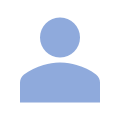 (за бажанням)Канд. техн. наук, доцент Максакова Оксана СергіївнаФото(за бажанням)Корпоративний Е-mail: o.s.maksakova@ust.edu.uae-mail: eksyunya@gmail.com    Фото(за бажанням)Лінк на персональну сторінку викладача на сайті кафедри https://nmetau.edu.ua/ua/mdiv/i2037/p-2/e1079Фото(за бажанням)Лінк на дисципліну (за наявністю) Фото(за бажанням)Пр. Гагаріна, 4, кімн. 282Передумови вивчення дисципліниПередумовами для вивчення дисципліни є попереднє опанування дисциплінами Циклу загально-наукових та загально-технічних дисциплін («Вища математика», «Фізика», «Алгоритмізація та програмування»), фахової дисципліни цього циклу («Товарознавство, якість та експертиза продукції і послуг» та «Кваліметрія»). Її опанування йде паралельно з  вивченням дисциплін «Технічний контроль якості», «Методи та засоби вимірювань», «Опрацювання результатів вимірювань» тощо.Набуті знання і вміння застосовуються при опануванні інших дисциплін з програми підготовки бакалаврів за фахом, зокрема – при підготовці ними випускної роботи.Мета навчальної дисципліниЗасвоєння знань щодо загальних і специфічних підходів до організації робіт із стандартизації продукції та послуг у відповідності із системою стандартизації в Україні та світі, придбання навичок щодо розробки відповідних нормативних документів.Очікувані результати навчанняОРН1. Знати та впорядковувати терміни та основні поняття, принципи та методи робіт із стандартизації в широкому контексті спеціальності.Очікувані результати навчанняОРН2. Пояснювати та класифікувати основні поняття, принципи, та методи робіт із стандартизації на різних етапах життєвого циклу нормативного документу.Очікувані результати навчанняОРН3. Застосовувати сучасні теоретичні знання і практичні навички, необхідні для розв’язання завдань із забезпечення якісного та економічно доцільного впровадження  нормативних документів у будь-якій предметній області економічної діяльності з використанням сучасних методологій та методів з удосконалення наявних систем.Очікувані результати навчанняОРН4. Упорядковувати стандарти за різними видами економічної діяльностіОчікувані результати навчанняОРН5. Вибирати та пропонувати для реалізації раціональні показники використання та застосування складових технічного регулювання для забезпечення якості продукції (послуг) та процесів.Очікувані результати навчанняОРН6. Робити кількісні та/або якісні оцінки, що основані на використанні критеріїв або стандартів, та формулювати цілісні судження про ідеї, дослідження, рішення, методи, тощо.Очікувані результати навчанняОРН7. Розробляти проєкти стандартів згідно з вимогами національної системи стандартизаціїЗміст дисципліниРозділ 1. Захист прав споживачів та складові технічного регулюванняРозділ 2. Національна система стандартизації в Україні Розділ 3. Методологічні основи стандартизації.Розділ 4. Системи основоположних стандартів УкраїниРозділ 5. Стандартизація послугРозділ 6. Стандартизація засобів вимірювальної технікиРозділ 9. Курсова робота «Розробка національного стандарту України»Контрольні  заходи та критерії оцінюванняФормою семестрового контролю з дисципліни є диференційований залік. Оцінки з кожного розділу визначаються за 12-бальною шкалою згідно із затвердженими  критеріями за результатами таких контрольних заходів:– оцінки РО1, РО2 РО3 та РО4 розділів 1, 2, 3, 4 відповідно – за результатами письмової контрольної роботи у тестовій формі (РК1);– оцінки РО5 та РО6 розділів 5 та 6 – за результатами письмової контрольної роботи у тестовій формі (РК2);– оцінка РО7 – за результатами захисту курсової роботи (РК3).Оцінка С1 формується за результатами контрольної роботи РК1 як середнє арифметичне оцінок РО1, РО2, РО3 та РО4 з округленням до найближчого цілого числа. Оцінка С2 формується за результатами контрольної роботи РК2 як середнє арифметичне оцінок РО5 та РО6 з округленням до найближчого цілого числа. Оцінка С3 з розділу 7 здійснюється за результатами захисту курсової роботи з отриманням оцінки РК3.Політика викладанняОтримання незадовільної оцінки з певного розділу або її відсутність через відсутність здобувача на контрольному заході не створює  підстав для недопущення здобувача до наступного контрольного заходу. Здобувач не допускається до семестрового контролю за відсутності позитивної оцінки хоча б з одного із розділів.Оскарження процедури та результатів оцінювання розділів та семестрового оцінювання з боку здобувачів освіти здійснюється у порядку, передбаченому «Положенням про організацію освітнього процесу в УДУНТ».Порушення академічної доброчесності з боку здобувачів освіти, які, зокрема, можуть полягати у користуванні сторонніми джерелами інформації на контрольних заходах, фальсифікації або фабрикації результатів досліджень, що виконувались на практичних заняттях або під час виконання курсової роботи, тягнуть відповідальність у вигляді повторного виконання сфальсифікованої роботи та повторного проходження процедури оцінювання.Засоби навчанняНавчальний процес передбачає використання графічних засобів: схем, плакатів, копій документів тощо,  комп’ютеризованих робочих місць для проведення інтерактивних лекцій та практичних робіт, прикладного програмного забезпечення для підтримки дистанційного навчання: ZOOM, Google Class тощо.Навчально-методичне забезпеченняОсновна літератураСалухіна Н. Г., Язвінська О. М. Стандартизація та сертифікація товарів та послуг. Київ : Центр навчальної літератури, 2019.  426 с.Системи менеджменту якістю / А.М. Должанський, Н.М. Мосьпан, І.М. Ломов, О.С. Максакова. Дніпро: «Свідлер А.Л.», 2017. 563 с.Стандартизація, метрологія, сертифікація  та  управління  якістю: Підручник / Л. В. Баль-Прилипко та ін.  Київ :  ЦП «Компринт», 2017.  573  с.Федорович В. О., Пупань Л. І., Островерх Є. В. Метрологічне забезпечення якості продукції. Харків : НТУ «ХПІ», 2022. 104 с.Міжнародне технічне регулювання : навч. посібник / О. М. Сафонова та ін. Харків  : ХДУХТ, 2013. 372 с. Клименко М. О., Скрипчук П. М. Метрологія, стандартизація і сертифікація в екології. Київ : Академія, 2006. 366 с.Закон України «Про стандартизацію» від 05.06.2014 р., № 1315-VII. URL : https://zakon.rada.gov.ua/laws/show/1315-18#Text (дата звернення 25.01.2023р.).Закон України «Про технічні регламенти та оцінку відповідності» від 15.01.2015 р., № 124-VIII URL : https://zakon.rada.gov.ua/laws/show/124-19#Text (дата звернення 25.01.2023р.).Допоміжна літератураПоложення про виконання кваліфікаційної роботи в Українському державному університеті науки і технологій : рукопис / Розробники: Радкевич А.В. та ін.  Дніпро : УДУНТ. 2022. 47 с. (з конкретизацією від Груп забезпечення якості освітніх програм за спеціальністю 152 – Метрологія та інформаційно-вимірювальна техніка).Інформаційні ресурси ІнтернетІнформаційний сервер НІЦ «Леонорм» стосовно інформації щодо технічного регулювання, виробництва та реалізації продукції. URL :  www.leоnorm.lviv.ua.Сайт Міжнародної організації із стандартизації. URL :  www.iso.org. Сайт Європейського комітету стандартизації. URL :  www.cen.eu.Сайт Всесвітньої організації торгівлі. URL :  www.wto.org.